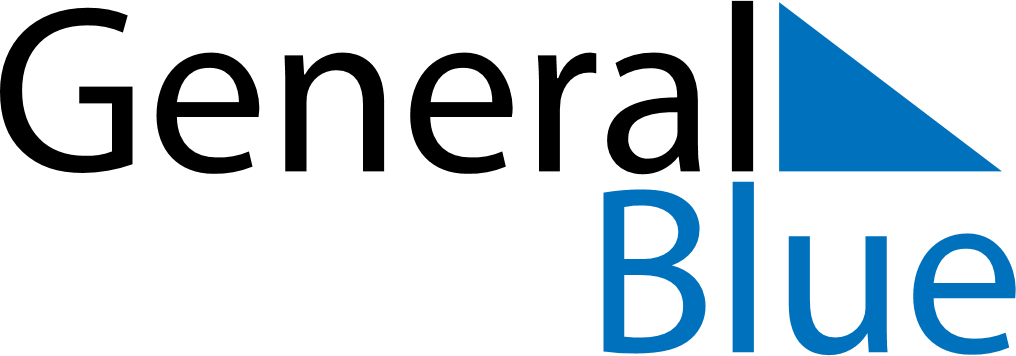 June 2024June 2024June 2024June 2024June 2024June 2024June 2024Chicoral, Tolima, ColombiaChicoral, Tolima, ColombiaChicoral, Tolima, ColombiaChicoral, Tolima, ColombiaChicoral, Tolima, ColombiaChicoral, Tolima, ColombiaChicoral, Tolima, ColombiaSundayMondayMondayTuesdayWednesdayThursdayFridaySaturday1Sunrise: 5:47 AMSunset: 6:08 PMDaylight: 12 hours and 20 minutes.23345678Sunrise: 5:47 AMSunset: 6:08 PMDaylight: 12 hours and 21 minutes.Sunrise: 5:47 AMSunset: 6:08 PMDaylight: 12 hours and 21 minutes.Sunrise: 5:47 AMSunset: 6:08 PMDaylight: 12 hours and 21 minutes.Sunrise: 5:47 AMSunset: 6:08 PMDaylight: 12 hours and 21 minutes.Sunrise: 5:47 AMSunset: 6:09 PMDaylight: 12 hours and 21 minutes.Sunrise: 5:47 AMSunset: 6:09 PMDaylight: 12 hours and 21 minutes.Sunrise: 5:48 AMSunset: 6:09 PMDaylight: 12 hours and 21 minutes.Sunrise: 5:48 AMSunset: 6:09 PMDaylight: 12 hours and 21 minutes.910101112131415Sunrise: 5:48 AMSunset: 6:09 PMDaylight: 12 hours and 21 minutes.Sunrise: 5:48 AMSunset: 6:10 PMDaylight: 12 hours and 21 minutes.Sunrise: 5:48 AMSunset: 6:10 PMDaylight: 12 hours and 21 minutes.Sunrise: 5:48 AMSunset: 6:10 PMDaylight: 12 hours and 21 minutes.Sunrise: 5:48 AMSunset: 6:10 PMDaylight: 12 hours and 21 minutes.Sunrise: 5:49 AMSunset: 6:10 PMDaylight: 12 hours and 21 minutes.Sunrise: 5:49 AMSunset: 6:11 PMDaylight: 12 hours and 21 minutes.Sunrise: 5:49 AMSunset: 6:11 PMDaylight: 12 hours and 21 minutes.1617171819202122Sunrise: 5:49 AMSunset: 6:11 PMDaylight: 12 hours and 21 minutes.Sunrise: 5:49 AMSunset: 6:11 PMDaylight: 12 hours and 21 minutes.Sunrise: 5:49 AMSunset: 6:11 PMDaylight: 12 hours and 21 minutes.Sunrise: 5:50 AMSunset: 6:12 PMDaylight: 12 hours and 21 minutes.Sunrise: 5:50 AMSunset: 6:12 PMDaylight: 12 hours and 21 minutes.Sunrise: 5:50 AMSunset: 6:12 PMDaylight: 12 hours and 21 minutes.Sunrise: 5:50 AMSunset: 6:12 PMDaylight: 12 hours and 21 minutes.Sunrise: 5:50 AMSunset: 6:12 PMDaylight: 12 hours and 21 minutes.2324242526272829Sunrise: 5:51 AMSunset: 6:13 PMDaylight: 12 hours and 21 minutes.Sunrise: 5:51 AMSunset: 6:13 PMDaylight: 12 hours and 21 minutes.Sunrise: 5:51 AMSunset: 6:13 PMDaylight: 12 hours and 21 minutes.Sunrise: 5:51 AMSunset: 6:13 PMDaylight: 12 hours and 21 minutes.Sunrise: 5:51 AMSunset: 6:13 PMDaylight: 12 hours and 21 minutes.Sunrise: 5:52 AMSunset: 6:13 PMDaylight: 12 hours and 21 minutes.Sunrise: 5:52 AMSunset: 6:14 PMDaylight: 12 hours and 21 minutes.Sunrise: 5:52 AMSunset: 6:14 PMDaylight: 12 hours and 21 minutes.30Sunrise: 5:52 AMSunset: 6:14 PMDaylight: 12 hours and 21 minutes.